57 – VTTMise à jour : 26 septembre 2018Sommaire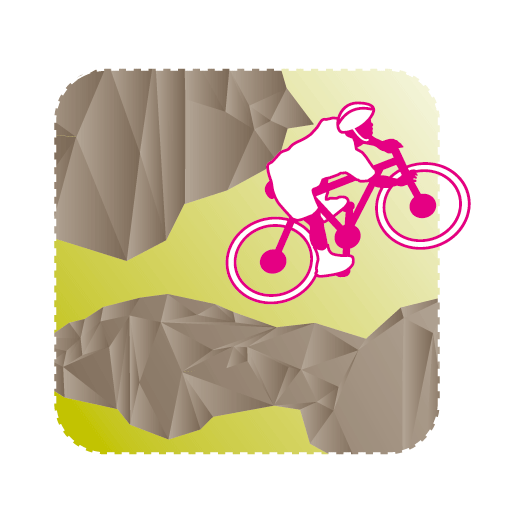 IntroductionLa règlementation du sport se réfère à la fois au Règlement Intérieur, au Règlement Fédéral UNSS et à la fiche sport.La fiche sport VTT a pour objectif de préciser à travers les trois axes de développement de l’UNSS, Accessibilité, Innovation et Responsabilité, les directives réglementaires et les moyens de développement du sport.La fiche sport donne le cadre obligatoire des championnats inter-académiques et de France.Elle offre par ailleurs des pistes de développement et une grande souplesse d’organisation du sport pour les AS et lors des phases départementales et académiques. Elle intègre dans la vie des AS et dans le déroulement des championnats les axes prioritaires du PNDSS.La Direction Nationale après concertation avec la CMN, peut décider, en fonction du nombre d’inscrits à la date butoir des qualifications, d’annuler un CF.En tout état de cause un CF ne pourra être organisé avec moins de QUATRE AS qualifiées.Valable l’année scolaire 2018- 2019, la Fiche Sport pourra être mise à jour au cours de cette période.Pour un sport scolaire ambitieux démocratisé et accessible à tous les publics, sur tous les territoires, ouvert sur le monde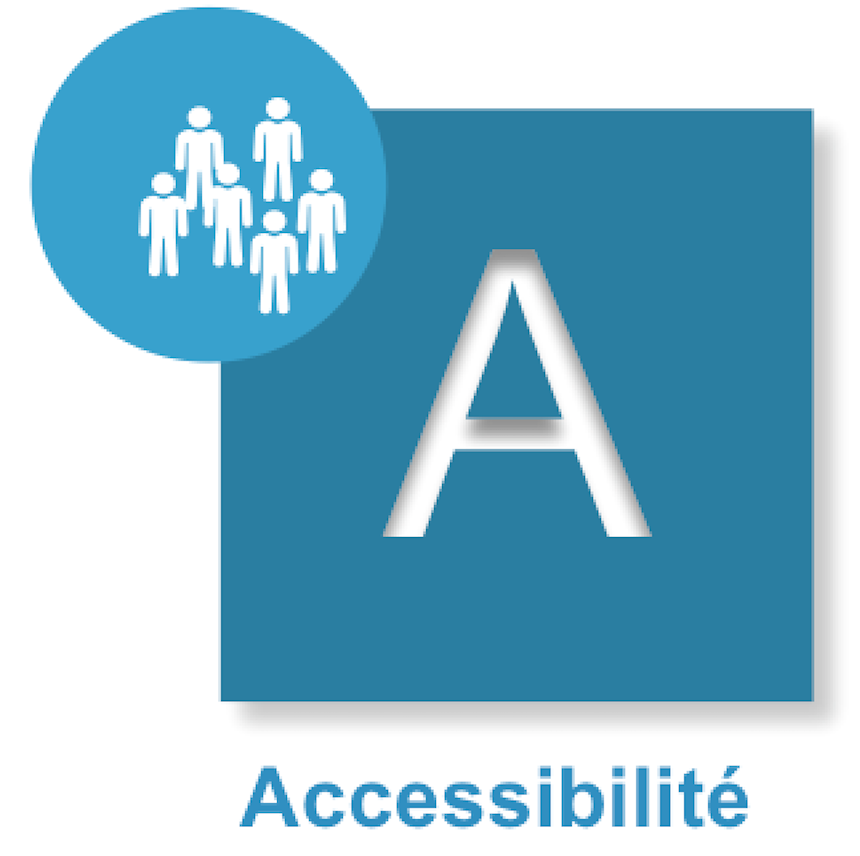 CompétitionCalendrierSe référer au Fichier « Calendrier des Championnats de France », régulièrement mis à jour sur le site.Catégories d’âge 2019Modalités de remboursement aux équipes La Direction nationale effectue des remboursements des déplacements aux championnats de France en fonction des kms parcourus et du nombre de personnes transportées. Certificat MédicalLe Certificat Médical n’est plus nécessaire sauf pour les sports suivants :Rugby,Boxe Assaut,Savate boxe française,Tir sportif,Parapente.Conditions de participation pour les équipes d’établissement et excellenceLes deux championnats par Équipe d’Établissement de VTT sont ouverts à toutes les équipes d’Association Sportive sauf :les Associations Sportives qui ont atteint les 2 années précédentes (année n-1 et année n-2) les 3 premières places des championnats de France par Équipe d’Établissement, (Annexe 1)Si ces Associations Sportives ne sont pas dans les 5 premières lors des Championnats de France Excellence, elles pourront à nouveau s’inscrire en championnat équipe établissement l’année n+1les Associations Sportives qui sont classées dans les 5 premières d’au moins un championnat de France Excellence de l’année précédente, dans la même catégorie d’âge et de sexe (Annexe 2),Cette disposition ne concerne pas les équipes émanant de Section Sportive Scolaire qui doivent concourir en Excellence et peuvent concourir également en équipe d’établissement sous deux conditions :avoir renseigné à la date du 21 décembre 2018 tous leurs élèves inscrits en section sportive scolaireavoir une équipe de l’association sportive inscrite qui a effectivement participé en excellence dans la même catégorie d’âge et de sexePour les équipes Établissement d’Association Sportive nommées dans ce tableau (Annexe 2), et dans ce cas seulement, AUCUNE équipe d’Établissement ne peut participer au Championnat de France par Équipe d’Établissement y compris aux phases inter-académiques.les Associations Sportives n’ayant pas assisté au Protocole des championnats de France en 2018 (Annexe 3).les Associations Sportives ayant fait forfait dans les huit jours précédant les championnats de France en 2018 (Annexe 4).les équipes « hors SSS » ayant opté pour une inscription en CF Excellence.un élève qui a participé à une rencontre excellence lors de l’année scolaire en cours et dans le même sport ne peut plus concourir en équipes d’établissement.des équipes comportant au moins UN élève : 	soit inscrit sur la liste de sportifs de Haut-Niveau et « Espoirs » du Ministère de la Santé, de la Jeunesse et des Sports, (liste au 15 novembre 2018)	soit en possession d’une licence « Élite » et « Expert » en trial,	soit ayant terminé à un rang défini par la commission mixte nationale (CMN) dans la catégorie d’âge et de sexe, c'est-à-dire dans les 10 premiers du championnat de France fédéral et du classement général de la coupe de France de l’année précédente (FFC) de cross-country ou de descente	soit inscrit dans la section sportive de l’établissementLa date d’envoi de cette liste fait foi pour toute l’année scolaire des équipes comportant au moins UN élève «conventionné» appartenant à des Centres de formation.Toutes ces dispositions s’appliquent aux championnats VTT par équipe d’établissement décrits ci-dessous Collèges et Lycées.Tout élève ayant été inscrit en SSS dans les deux années précédentes (2016 – 2017 et/ou 2017 – 2018), ne sera pas autorisé à concourir en équipe d’établissement, à l’exception d’un changement d’établissement.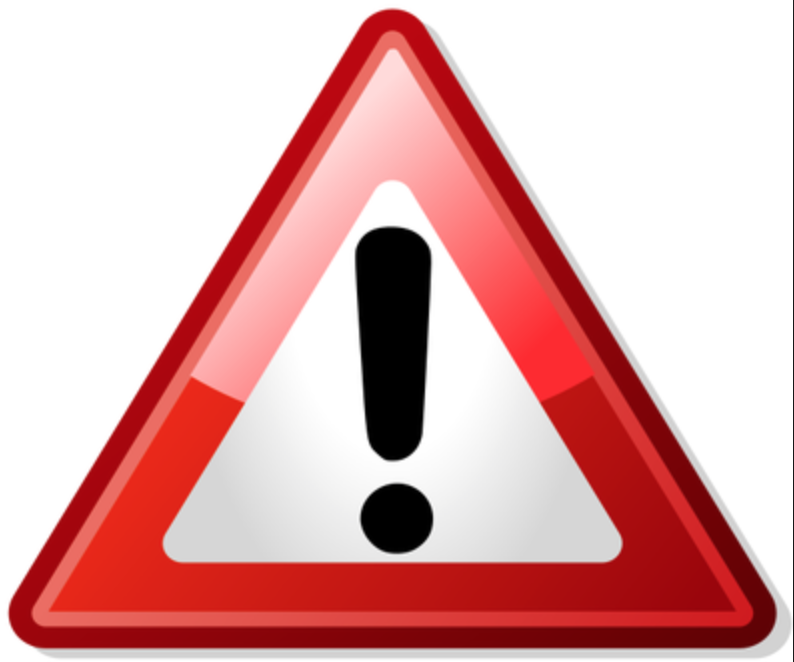 Ce listing sera à disposition des services UNSS le 21 décembre 2018.Championnats de France UNSS Équipes d’Établissement VTTFormule (mettre en avant la notion d’équipe tout en gardant les 3 épreuves) - Le classement final correspond à la somme des places de l’équipe sur les trois épreuves.- Le classement sur chaque épreuve se fait comme suit :le trial : addition des points de chaque coureur.le slalom vitesse : c’est une addition des tempsle cross-country : épreuve de relais. Le parcours sera d’environ de 2 km et l’épreuve totale durera entre 1h20 et 1h30Titres spécifiques des LP lors des Championnats de France UNSS Équipes Établissement VTTPour être en conformité avec l’article 18 de l’arrêté du 21 décembre 2011 relatif aux modalités du contrôle en cours de formation et de l’examen ponctuel terminal prévus pour l’éducation physique et sportive des baccalauréats généraux et professionnels, l’UNSS remettra des titres aux équipes de LP lors du championnat de France.Modalitéspas de qualification spécifique,un classement général commun est établi,parmi les LP classés, déterminer les 3 premiers pour décerner les titres de Champion de France des LP, 2ème, 3ème,reclasser les Lycées en conséquence.ExempleClassement général,1er 	LP 12ème	Lycée A3ème 	Lycée B4ème 	Lycée C5ème 	LP 2sont prononcés lors du protocoleCF Lycée	1er 	Lycée A2ème	Lycée B3ème 	Lycée C……… éventuellementCF LP		1er 	LP 12ème 	LP 2……… éventuellementProtocoleToutes les précisions concernant l’organisation des protocoles sont inscrites dans les Cahiers des Charges à destination des organisateurs.Seule la filière équipe établissement est concernée, sauf sports où il n’y a qu’un niveau de compétition. Championnats de France UNSS Sport Partagé VTTConditions de ParticipationEn compétition, une équipe sport partagé peut être constituée par :Une seule AS (exemple : équipe avec un ou plusieurs élèves MDPH en établissement ordinaire, ULIS ou SEGPA, EREA* « enseignement adapté »),Par deux structures à condition de présenter la convention type téléchargeable << ICI >> Une seule convention par équipe autorisée entre un établissement MEN et une structure spécialisée (IME, ITEP, IEM, EREA « handicap » * …) affiliée à la FFH et/ou la FFSA et/ou l’UNSS.* Il existe deux types : EREA "enseignement adapté" et les EREA "handicap", spécialisés par type de handicap.Tous les élèves en situation de handicap sont autorisés à participer en équipe sport partagé sur présentation de l’attestation MDPH obligatoire lors de l’accueil du Championnat de France). Tous les élèves valides sont autorisés à participer en équipe sport partagé sauf les élèves issus de Sections Sportives Scolaires (SSS) ou Haut Niveau (sauf SSS sport partagé).En début de championnat de France, la CMN pourra mettre en place un « testing » pour tous les élèves de l’équipe afin établir les classifications et compensations éventuelles. Comment définir la compensation de points de l’élève en situation de handicap ?Les responsables d’équipesIl incombe aux responsables d’équipes, qui encadrent les élèves toute l’année, de définir leur profil et de le transmettre dès l’inscription sur OPUSS à l’organisateur puis à l’accueil du Championnat de France aux membres de la CMN. Nous invitons les professeurs EPS à se rapprocher des comités départementaux et régionaux Sport Adapté et Handisport pour les accompagner dans cette démarche en amont des compétitions. Vous pouvez également consulter les documents pédagogiques supports des deux fédérations partenaires. A l’issue du testing, passé au moment de l’accueil du championnat de France, la classification des élèves en situation de handicap (points de compensation), peut évoluer au cours de la compétition. Seuls les membres de la CMN peuvent prendre cette décision.Remontée des résultats des ChampionnatsC’est aux services UNSS de faire les remontées sur UDB à la date de clôturePour toutes informations et/ou questions : sport.partage@unss.orgChampionnats de France UNSS Excellence VTTConditions ParticulièresLes épreuves et la formule de compétition sont strictement les mêmes que dans le championnat de France UNSS équipe d’établissement.L’équipe « Excellence » sera qualifiée à l’issue du championnat d’académie à la condition qu’elle soit classée 1ère, tous établissements confondus.Les équipes « Excellence » sont titrées au championnat de France quel que soit leur classement au scratch.Formule (mettre en avant la notion d’équipe tout en gardant les 3 épreuves) - Le classement final correspond à la somme des places de l’équipe sur les trois épreuves.- Le classement sur chaque épreuve se fait comme suit :le trial : addition des points de chaque coureur.le slalom vitesse : c’est une addition des tempsle cross-country : épreuve de relais. Le Parcours sera d’environ de 2 kms et l’épreuve totale durera entre 1h20 et 1h30Modalités pour les Associations Sportives ExcellenceSaisie en ligne des Élèves de Sections Sportives ScolairesChaque Service Régional fournira à la Direction Nationale la liste de ses Sections Sportives Scolaires avec leurs effectifs.L’identification des élèves inscrits dans ces Sections sera à la charge des responsables des Sections lors de la prise de licence.Ils devront inscrire TOUS les élèves de la liste officielle déposée au Rectorat.Date butoir :21 décembre 2018À cette date, un listing de tous les élèves inscrits dans les Sections Sportives Scolaires sera réalisé, vérifié par la Direction Nationale et transmis à tous les services.Faute de saisie des élèves ou en cas de saisie partielle de la liste rectorale à la date indiquée, TOUS les élèves de l’Association Sportive seront considérés comme appartenant à la Section Sportive Scolaire et donc interdits de participation aux Championnats de VTT par Équipe d’Établissement dans la catégorie concernée.Remontée des résultats des Championnats qualificatifsLa date limite de transmission des résultats Inter-académiques par les coordonnateurs d’IA ou des résultats académiques par les SR est inscrite dans le calendrier des CF, régulièrement mis à jour.Après les dates limites de transmission des qualifications Inter-académiques, aucun résultat qualificatif aux Championnats par Équipe d’Établissement ne sera pris en compte.Adresse de saisie :	https://udb.unss.org/qualifscfCode d’accès : 		propre à chaque SRUne demande de repêchage indiquée ne sera prise en compte que par l’envoi à la DN de la demande officielle (Annexe 1 du Règlement Fédéral).Pour un sport scolaire innovant, s’appuyant sur les besoins et les attentes des licenciés, qui promeut sa différence par l’ouverture et la créativité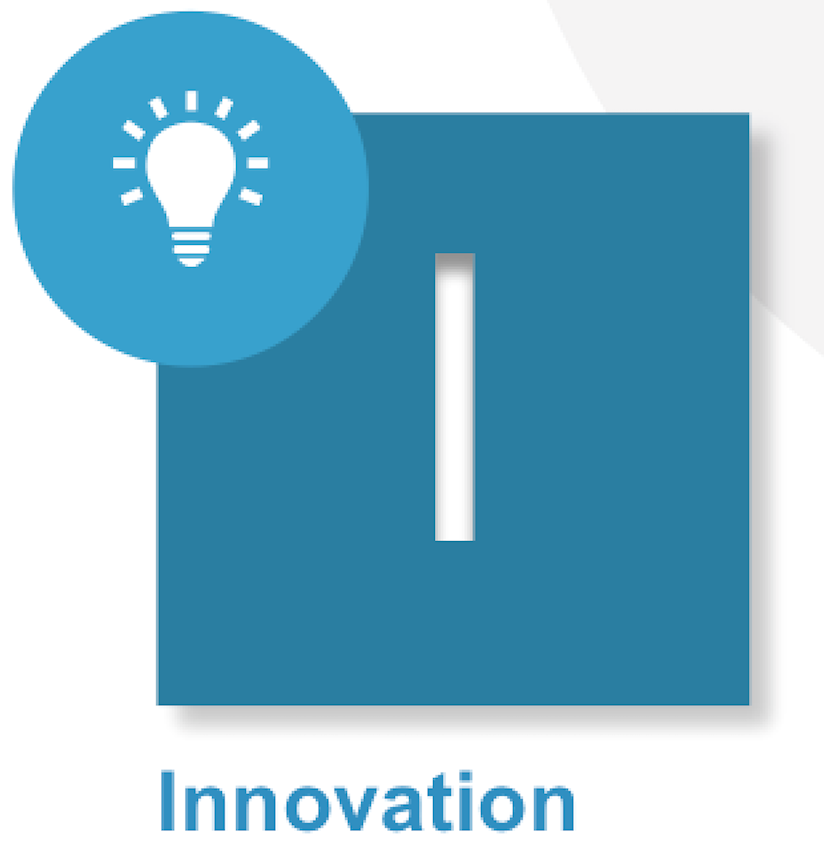 Nouvelles pratiquesOutre les compétitions traditionnelles, les formes nouvelles de pratique permettent de nombreuses rencontres, avec des règlements adaptés (sorties, raids VTT…).Les expériences locales permettent d’étudier des pratiques innovantes, tenant compte des spécificités locales et des contraintes d’organisation, d’identifier les pratiques intéressantes et de les proposer ensuite au niveau national.FillesMixité/parité obligatoire dans les équipes collèges.Mixité dans les équipes lycées et sport partagéSantéPrévention des conduites à risque dans la pratique de l’activité.Quartiers prioritairesImplication dans les organisations des championnats de France,Création d’AS spécifiques grâce à la formation des enseignants.Développement DurableLa pratique du VTT entraîne une connaissance parfaite de l’environnement où les élèves évoluent et un respect de l’environnementFormationEn complément du programme « Vers une génération responsable » destiné aux Jeunes officiels, Jeunes organisateurs et Jeunes dirigeants, l’UNSS développe un pôle formation à destination des enseignants d’EPS, animateur de l’association sportive.Si la formation continue des enseignants et par conséquent des enseignants d’EPS, reste du ressort de l’État et du ministère de l’Éducation nationale, il n’en reste pas moins vrai que l’UNSS se positionne en complément grâce à des stages nationaux et académiques organisés pendant les championnats.En lien avec les fédérations sportives, les différentes formations seront l’occasion d’augmenter le niveau de compétence et de connaissance et des enseignants volontaires et de découvrir des activités alternatives souvent appréciées dans le cadre de l’animation d’AS.Concernant l’activité VTT :Une formation nationale en lien avec la FFC pourra être envisagée durant l’année 2018-2019InternationalDes invitations aux pays limitrophes seront envoyées pour une participation lors des championnats de France.Le jeune coach Un jeune coach est un élève licencié UNSS qui connaît l’activité et adopte une attitude respectueuse, loyale, constructive et citoyenne. Le Jeune coach ne peut être Jeune Juge /Jeune Arbitre ou Jeune Reporter.Le jeune coach accompagne l’équipe et se positionne comme adjoint du professeur d’EPS, animateur d’AS dans la gestion du groupe. Le niveau d’intervention du jeune coach varie en fonction de son âge, de sa maturité et de son investissement. Il est obligatoire, il est l’interlocuteur unique et désigné pour l’ensemble de la compétitionUne équipe sans jeune coach sera disqualifiée.Handicap/ Sport partagéLa philosophie qui anime le règlement « sport partagé » repose sur l'idée que tous les sportifs doivent avoir les mêmes chances de remporter la victoire.Un championnat de France sport partagé sera mis en place en même temps que le CF collèges et accueillant les équipes collèges et les lycées sport partagéÉthique – Protocole fin de rencontrePour être en conformité avec le Règlement Fédéral UNSS, UNSS et mettre en avant la dimension éducative et citoyenne de l’événement, la compétition pourra se terminer par la mise à l’honneur des différents dispositifs mis en place ayant facilité l’échange et la coopération entre participants :Moment de partage entre les jeunes coaches, réunion techniqueDiplôme de fairplay envisageable : récompenser l’équipe ayant affiché un comportement exemplaire bien au-delà du cadre purement sportif de la compétition     Valoriser les acteurs sollicités (Jeunes Organisateurs / Associations locales) ayant eu en charge la gestion des différents temps d’information et/ou d’échange durant la compétition Sécurité										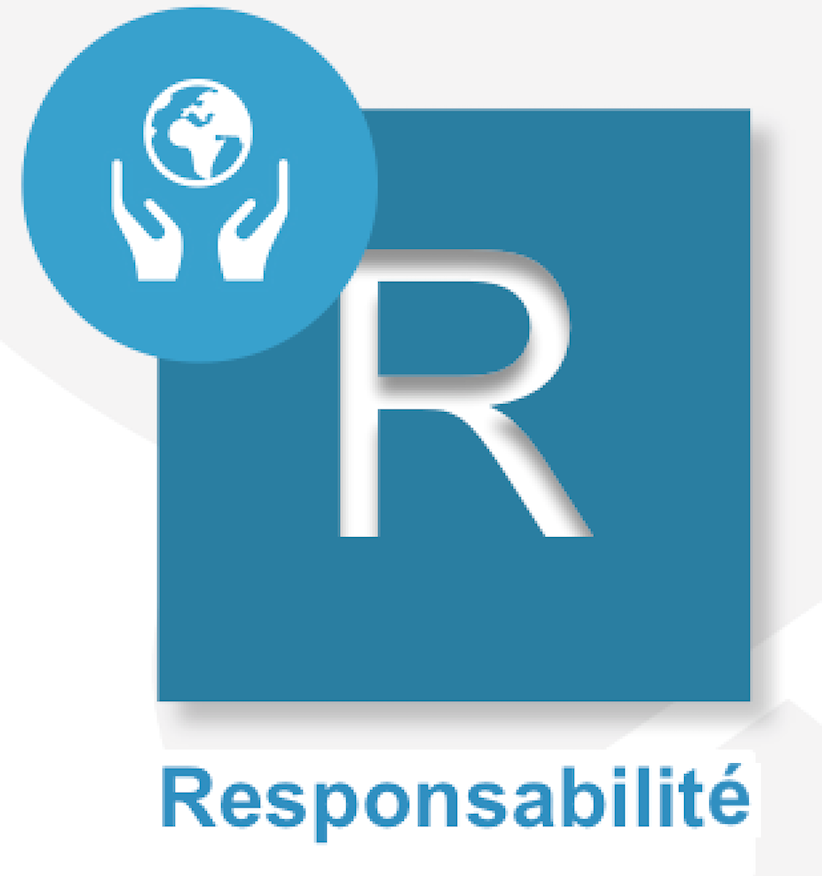 Pour un sport scolaire éthique, solidaire démocratique et responsable, pour favoriser l’engagement, le vivre ensemble et les projets collectifsLa circulaire n° 2010-125 du 18 août 2010 relative au sport scolaire incite à valoriser le Jeune Officiel par la remise d’un diplôme quelle que soit sa mission. Cette fonction contribue non seulement au développement de sa personne par les différentes responsabilités qu’il occupe, mais lui permet aussi d’acquérir des connaissances et des compétences valorisées au sein de l’UNSS. La mobilisation de l’école pour les valeurs de la République du 22 janvier 2015 rappelle l’importance du parcours citoyen dans la vie associative plus particulièrement la mesure 3 : « La vice-présidence des associations sportives par les élèves sera systématisée, et les prises de responsabilité au sein des associations sportives valorisées. Les formations de jeunes coaches et de jeunes arbitres seront développées ».L’UNSS au travers de ces différentes compétitions et formation à la capacité de proposer aux jeunes licenciés de s’impliquer dans différents rôles :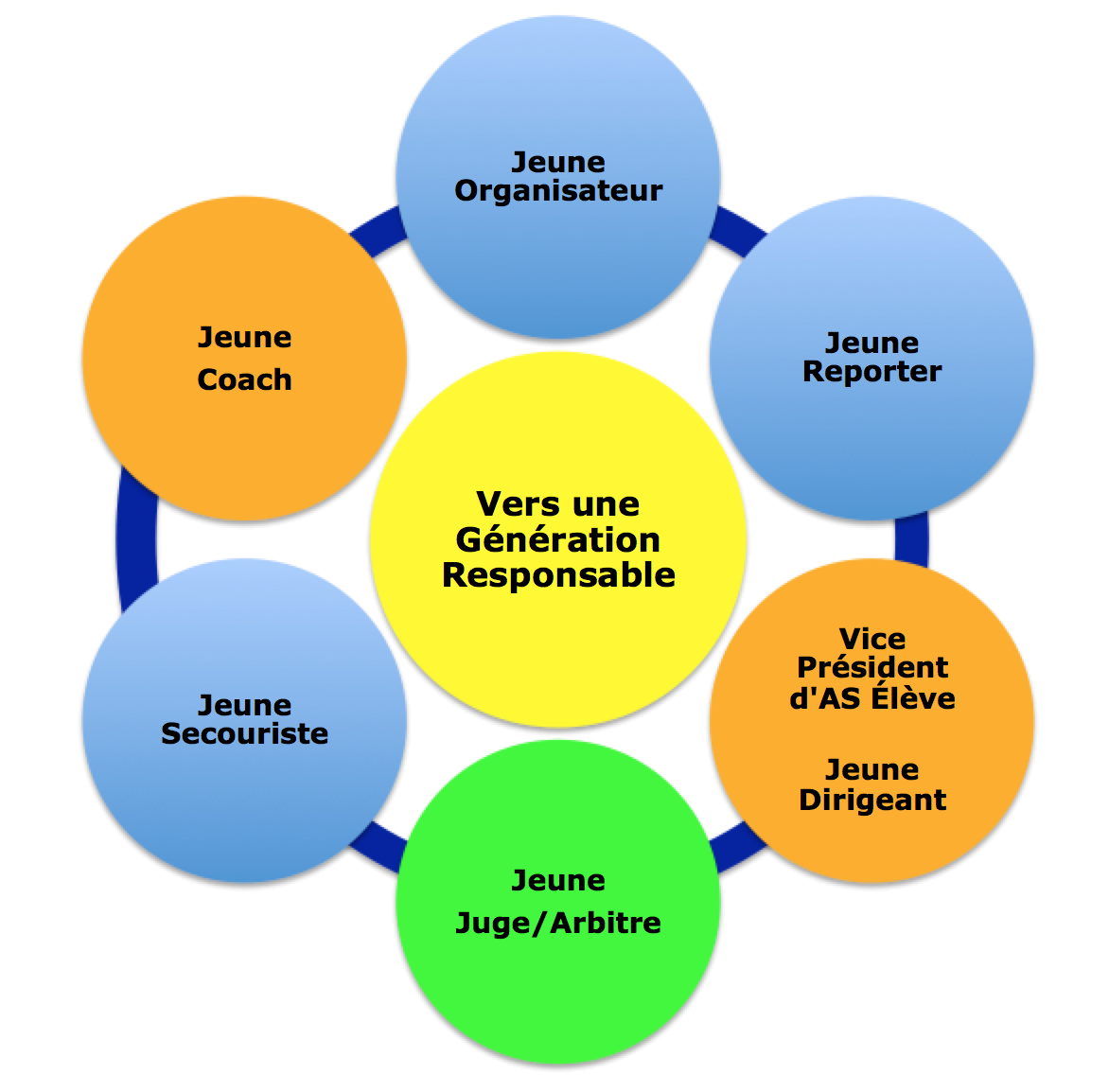 Le Jeune arbitre/jugeL’élève du collège ou du lycée a la possibilité de suivre une formation afin de pouvoir officier au sein des rencontres sportives, de s’engager dans la vie associative et ce, dans le cadre de l’Union Nationale du Sport Scolaire. Chaque activité possède un livret Jeune Arbitre spécifique à l’activité et disponible sur le site national de l’UNSS. Il permet de proposer à l’élève et à l’enseignant les contenus à acquérir à chaque niveau de certification.La formation des Jeunes arbitres doit être liée à la pratique.Les meilleurs Jeunes Arbitres hors académie ont la possibilité d’officier à un championnat de France si :le nombre de Jeunes arbitres est insuffisant (pool local et équipe) pour le déroulement du CF,leur nombre est défini par les membres de la CMN,les Jeunes arbitres doivent être inscrits par les services régionaux auprès de la Direction Nationale à la date butoir des remontées des qualifiés académiques du sport concerné,les organisateurs des championnats de France doivent faire remonter auprès du DNA en charge de l’activité la fiche récapitulative des meilleurs JO hors académie (fiche n°51 JO).Dispositif du haut niveau du sport scolaireLa circulaire n°2012-093 du 08 juin 2012 précise que « les jeunes officiels certifiés au niveau national ou international… peuvent valider un enseignement facultatif ponctuel à l'identique des sportifs de haut niveau. Les listes des candidats concernés sont proposées par les fédérations sportives scolaires ».L’arrêté du 07 juillet 2015 précise que ce dispositif est également accessible pour les élèves inscrits au baccalauréat professionnelCette formation est assurée au sein de chaque AS. Un livret spécifique par activité est dédié à cette formation. Il est téléchargeable sur le site www.unss.orgPasserelles possibles des jeunes arbitres entre l’UNSS et la FFCLa convention entre l’UNSS et la FFC a été renouvelée en janvier 2017 , les points essentiels sont :La fédération française de cyclisme offre gratuitement une licence « jeunes » aux licenciés UNSS n’ayant jamais été licenciés à la FFC dans le passé, pour une seule année, en fournissant un certificat médical de non contre-indication de la pratique du cyclisme en compétition. La même proposition est faite pour les jeunes arbitres UNSS qui souhaiteraient obtenir une licence « jeune arbitre ». Dans ce cas il n’y a pas besoin de certificat médical. Cette proposition n’est valable qu’une seule fois et doit permettre de faciliter la passerelle entre l’UNSS et le club FFC.La fédération française de de cyclisme s’engage à ouvrir un livret de « jeune arbitre FFC » à tout jeune arbitre UNSS qui en fait la demande, à partir de 14 ans. Un tuteur accompagne alors le jeune arbitre dans sa formation qui lui permet d’officier sur les épreuves « écoles de vélo » (dès 14 ans) ou des « épreuves régionales » (dès 16 ans) et de présenter les examens d’arbitre club ou d’arbitre régional.Les autres rôles de Jeunes Officiels (cf. dossier intitulé Jeunes officiels vers une génération responsable 2018 – 2019)L’élève du collège ou du lycée a la possibilité de suivre une formation afin de pouvoir s’impliquer dans différents rôles (jeune organisateur, jeune dirigeant etc.…) au sein de son Association Sportive (AS) et dans le cadre de l’UNSS (Union Nationale du Sport Scolaire). Toute vie associative nécessite une organisation. Chaque licencié doit pouvoir trouver sa place comme bénévole de l’AS en fonction de ses motivations et de ses compétences.Ils peuvent être certifiés du niveau départemental au niveau académique. Les jeunes dirigeants, les vices présidents élève, les jeunes organisateurs, les jeunes reporters et les jeunes secouristes peuvent obtenir une certification en référence à l’activité « multi activités ».En revanche le jeune coach peut obtenir une certification en référence à l’activité pour laquelle il intervient.5. Le Jeune coach« En référence au bulletin officiel de l’Education Nationale du 19 septembre 2013 «  L’UNSS devra développer la formation de jeunes coaches – animateurs, diverses remontées des enseignants d’EPS prouvant que les élèves prennent souvent en charge des tâches liées à l’échauffement, l’entraînement, la tactique, la stratégie, l’encadrement ».Les orientations du MEN du 22 janvier 2015 à l’occasion de  la Grande mobilisation de l’Ecole pour les valeurs de la République (mesure 3) rappellent à la valorisation de l’engagement associatif des élèves par « les formations des jeunes coaches et des jeunes arbitres seront développées ».Pour les sports collectifs (collège, lycée, sport partagé) le jeune coach est obligatoire et non compétiteur. Il officie seul ou en binôme. Il est identifié par brassard Maif orange. Il se rajoute donc à la composition de l’équipe.Pour les sports individuels (collège, lycée, sport partagé) , le jeune coach est obligatoire, compétiteur et intégré à la composition de l’équipe. Il est identifié par un brassard Maif orange Évaluation/certification :Le jeune coach est évalué et certifié par son enseignant d’EPS en se référant au livret « je suis jeune coach » Un diplôme lui sera remis au protocole du championnat de FranceLe jeune coach ne peut prétendre au HNSS Inscription des meilleurs Jeunes Arbitres hors académiquesChaque Directeur Régional saisira les meilleurs Jeunes Arbitres de son académie pour les Championnats par Équipe d’Établissement, si nécessaire et en accord avec la CMN.Adresse de saisie :	https://udb.unss.org/qualifscfCode d’accès : 		propre à chaque SRClôture des saisies :	10 jours avant le début des championnats, date inscrite dans le calendrierUn par catégorie et par catégorie d’âge pour chaque académie.Seules les propositions supplémentaires doivent recevoir l’aval de la Direction Nationale.Pour les Championnats Excellence, selon les dates d’organisation un appel particulier sera effectué par la Direction Nationale UNSS.Dans le cas des championnats de France de VTT, il n’y a pas lieu de faire appel aux meilleurs jeunes arbitres hors académie, le nombre de Jeunes Arbitres présents et représentants les AS qualifiées au championnat de France est suffisant.Les membres de la Commission Mixte Nationale_______________________________________________________________________Directrice adjointe de l’UNSS en charge de l’activité : Nathalie GRANDFFCSylvain DUPLOYER, 		Vice-président de la FFCÉric JACOTE, 			Vice-président de la FFC Joaquim LOMBARD		CTN en charge du développement UNSSYves CHAPPOUX, 		responsable Jeunes officielsPhilippe GUILLERMIC, 	responsable Jeunes officiels /communicationYannick BRU,		          responsable jeunes officielsStéphane GERAUDEL,	référent Sport partagé Délégué technique UNSSEric SAILLIOT, 	         délégué techniqueAnnexe 1Dans ce cas AUCUNE équipe d’Établissement ne peut participer au Championnat de France par Équipe d’Établissement à partir du niveau Académique.Annexe 2Les équipes relevant de Sections Sportives Scolaires ne sont pas concernées par cette disposition.Annexe 3Annexe 4IntroductionIntroductionPage 3I.Pour un sport scolaire ambitieux démocratisé et accessiblePage 4II.Pour un sport scolaire innovantPage 11III.Pour un sport scolaire éthique, solidaire démocratique et responsablePage 14Membres CMNMembres CMNPage 18AnnexesAnnexesPage 19Benjaminsnés en 2006 2007 et 2008Minimesnés en 2004 et 2005Cadetsnés en 2002 et 2003Juniorsnés en 2000 et 2001Seniorsnés en 1999 et avantCOLLÈGESLYCÉESLYCÉESLicenciÉs autorisÉsBenjaminsMinimesCadetsMinimesCadetsJuniorsSeniorsMinimesCadetsJuniorsSeniorsComposition des ÉquipesÉquipes mixtes : 4 compétiteurs2 garçons et 2 filles1 cadet ou 1 cadette maximumMixité obligatoire : 4 compétiteurs1 senior (garçon ou fille) maximumMixité obligatoire : 4 compétiteurs1 senior (garçon ou fille) maximumJeune ARBITRE1 Jeune arbitre académique pour le CF collège tous niveaux confondus1 Jeune arbitre académique pour le CF lycée tous niveaux confondusCertifié Niveau académique minimum Il peut être d’une autre association sportive de l’académieIl ne peut pas être compétiteurEn cas d’absence, l’association sportive concernée ne pourra participer au championnat de France1 Jeune arbitre académique pour le CF collège tous niveaux confondus1 Jeune arbitre académique pour le CF lycée tous niveaux confondusCertifié Niveau académique minimum Il peut être d’une autre association sportive de l’académieIl ne peut pas être compétiteurEn cas d’absence, l’association sportive concernée ne pourra participer au championnat de France1 Jeune arbitre académique pour le CF collège tous niveaux confondus1 Jeune arbitre académique pour le CF lycée tous niveaux confondusCertifié Niveau académique minimum Il peut être d’une autre association sportive de l’académieIl ne peut pas être compétiteurEn cas d’absence, l’association sportive concernée ne pourra participer au championnat de FranceJEUNE COACH1 Jeune coach obligatoire par équipe qualifiée et intégré à la composition d’équipeCertifié de niveau académique1 Jeune coach obligatoire par équipe qualifiée et intégré à la composition d’équipeCertifié de niveau académique1 Jeune coach obligatoire par équipe qualifiée et intégré à la composition d’équipeCertifié de niveau académiqueRÉglementSpécifique UNSSSpécifique UNSSSpécifique UNSSFormule de compÉtition1 combiné de 3 épreuves : Trial / Slalom-vitesse / Cross en relais1 combiné de 3 épreuves : Trial / Slalom-vitesse / Cross en relais1 combiné de 3 épreuves : Trial / Slalom-vitesse / Cross en relaisModalitéS de qualificationChampion d’académie Sport partagé : avoir participé à au moins un championnat (départemental ou académique)Champion d’académie Sport partagé : avoir participé à au moins un championnat (départemental ou académique)Champion d’académie Sport partagé : avoir participé à au moins un championnat (départemental ou académique)Nombre d’Équipes Entre 80 et 100 équipes maximum  « établissements » et « excellences » toutes catégories confondues y compris les équipes « sport partagé »Entre 80 et 100 équipes maximum  « établissements » et « excellences » toutes catégories confondues y compris les équipes « sport partagé »Entre 80 et 100 équipes maximum  « établissements » et « excellences » toutes catégories confondues y compris les équipes « sport partagé »Titres dÉcernÉsChampion de France UNSS Équipe Établissement collèges et excellenceChampion de France UNSS Équipe Établissement collèges et excellenceChampion de France UNSS Équipe Établissement lycées et excellenceCOLLÈGESLYCÉESLicenciÉs autorisÉsBenjaminMinimeCadet :limité à 1 pour les élèves validesPour les élèves en situation de handicap possibilité d’avoir 1 junior première année au maximum dans l’équipe MinimeCadetJuniorSeniorPour les élèves valides, un junior  maximum et pour les élèves en situation de handicap catégorie unique COMPOSITION DES ÉQUIPESCatégories tandem et autonome : 2 élèves en situation de handicap et 2 élèves valides guides. Mixité sexuelle obligatoire.Les élèves valides doivent appartenir à la même ASLes élèves en situation de handicap peuvent être issus de plusieurs établissementsCatégories tandem et autonome : 2 élèves en situation de handicap et 2 élèves valides guides. Mixité sexuelle obligatoire.Les élèves valides doivent appartenir à la même ASLes élèves en situation de handicap peuvent être issus de plusieurs établissementsJEUNE ARBITRE1 Jeune arbitre académique pour le CF collège tous niveaux confondus 1 Jeune arbitre académique pour le CF lycée tous niveaux confondus Certifié de nniveau académique minimum Il peut être d’une autre association sportive de l’académieIl ne peut pas être compétiteurEn cas d’absence, l’association sportive concernée ne pourra participer au championnat de France.1 Jeune arbitre académique pour le CF collège tous niveaux confondus 1 Jeune arbitre académique pour le CF lycée tous niveaux confondus Certifié de nniveau académique minimum Il peut être d’une autre association sportive de l’académieIl ne peut pas être compétiteurEn cas d’absence, l’association sportive concernée ne pourra participer au championnat de France.JEUNE COACH1 jeune coach obligatoire par équipe qualifiée et intégré à la composition d’équipeCertifié de niveau académique 1 jeune coach obligatoire par équipe qualifiée et intégré à la composition d’équipeCertifié de niveau académique RÈGLEMENTUNSS spécifique et fédéral 2016-2020Tableau des correspondances entre les compensations UNSS / FFH / FFSAUNSS spécifique et fédéral 2016-2020Tableau des correspondances entre les compensations UNSS / FFH / FFSAFORMULE DE COMPÉTITION1 combiné de 3 épreuves : Trial / Slalom-vitesse / Cross en relais1 combiné de 3 épreuves : Trial / Slalom-vitesse / Cross en relaisMODALITÉS DE QUALIFICATIONToutes les AS qui auront justifié d’une participation à une compétition « sport partagé » au niveau départemental et/ou académique. Champion d’académie (voir règlement VTT – ‘‘Particularité sport partagé’’)Toutes les AS qui auront justifié d’une participation à une compétition « sport partagé » au niveau départemental et/ou académique. Champion d’académie (voir règlement VTT – ‘‘Particularité sport partagé’’)NOMBRE D’ÉQUIPESEn fonction des inscrits en tenant compte du volume global du championnatEn fonction des inscrits en tenant compte du volume global du championnatTITRES DÉCERNÉSChampion de France sport partagé autonomeChampion de France sport partagé tandemChampion de France sport partagé autonomeChampion de France sport partagé tandemCOLLÈGESLYCÉESLYCÉESLicenciÉs autorisÉsBenjaminsMinimesCadetsMinimesCadetsJuniorsSeniorsMinimesCadetsJuniorsSeniorsComposition des ÉquipesÉquipes mixtes : 4 compétiteurs2 garçons et 2 filles1 cadet ou 1 cadette maximum)Mixité obligatoire : 4 compétiteurs1 senior (garçon ou fille) maximumMixité obligatoire : 4 compétiteurs1 senior (garçon ou fille) maximumJeune ARBITRE1 Jeune arbitre académique pour le CF collège tous niveaux confondus1 Jeune arbitre académique pour le CF lycée tous niveaux confondusCertifié niveau académique minimum Il peut être d’une autre association sportive de l’académieIl ne peut pas être compétiteurEn cas d’absence, l’association sportive concernée ne pourra participer au championnat de France1 Jeune arbitre académique pour le CF collège tous niveaux confondus1 Jeune arbitre académique pour le CF lycée tous niveaux confondusCertifié niveau académique minimum Il peut être d’une autre association sportive de l’académieIl ne peut pas être compétiteurEn cas d’absence, l’association sportive concernée ne pourra participer au championnat de France1 Jeune arbitre académique pour le CF collège tous niveaux confondus1 Jeune arbitre académique pour le CF lycée tous niveaux confondusCertifié niveau académique minimum Il peut être d’une autre association sportive de l’académieIl ne peut pas être compétiteurEn cas d’absence, l’association sportive concernée ne pourra participer au championnat de FranceJEUNE COACH1 Jeune coach obligatoire par équipe qualifiée et intégré à la composition d’équipeCertifié de niveau académique 1 Jeune coach obligatoire par équipe qualifiée et intégré à la composition d’équipeCertifié de niveau académique 1 Jeune coach obligatoire par équipe qualifiée et intégré à la composition d’équipeCertifié de niveau académique RÉglementSpécifique UNSSSpécifique UNSSSpécifique UNSSFormule de compÉtition1 combiné de 3 épreuves : Trial Slalom /vitesse / Cross en relais1 combiné de 3 épreuves : Trial Slalom /vitesse / Cross en relais1 combiné de 3 épreuves : Trial Slalom /vitesse / Cross en relaisModalitéS de qualificationChampion d’académie classée 1èreau scratchChampion d’académie classée 1èreau scratchChampion d’académie classée 1èreau scratchNombre d’Équipes Cf. tableau CF équipes établissementsCf. tableau CF équipes établissementsCf. tableau CF équipes établissementsTitres dÉcernÉsChampion de France UNSS Excellence collèges Champion de France UNSS Excellence collèges Champion de France UNSS Excellence lycées Associations Sportives classées dans les 5 premières en 2017 et 2018 aux Championnats de France par Équipe d’Établissementnon autorisées à participer à la qualification pour les Championnats de France UNSS par Équipes d'ÉtablissementCollègesCollègesFrançois                 LORANT DE MONCONTOURRENNESLycéesLycéesL’Albanais                RUMILLYGRENOBLEArbez Carme           BELLIGNATLYONAssociations Sportives étant classées dans les 5 premières en 2018 des Championnats de France Excellencenon autorisées à participer à la qualification pour les Championnats de France UNSS par Équipes d'ÉtablissementCollègesAcadémiesSaint Laurent                   Saint Laurent             LYONVal de Rosemont              GIROMAGNYBESANCONCapitaine Dreyfuss           RIXHEIMSTRASBOURGDe Calvisson                     CALVISSONMONTPELLIERDR JMG Itard                    ORAISONAix MarseilleLycéesAcadémiesXavier Bichat                  NANTUALYONGeorges de La Tour         NANCYNICEJules Haag                     BESANCONBESANCONBenoit                           ALPHONSE L’ISLE              STRASBOURGAssociations Sportives n’ayant pas assistéau Protocole en 2018et n’étant pas autorisées à participer enÉquipes d'Établissement ou en ExcellenceLYCEE BLAISE PASCAL       ORSAYVERSAILLESAS ayant fait forfait dans les huit joursavant les Championnats de France en 2018 etn’étant pas autorisées à participeren Équipes d'Établissement ou en ExcellenceCollègesNEANTLycéesLPO DESIRE NISARD    CHATILLON SUR SEINE DIJONLPO PRE DE CORDY     SARLATBORDEAUX